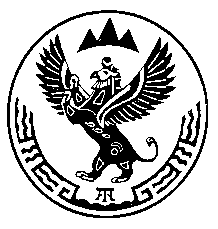 Министерство природных ресурсов, экологии иимущественных отношений Республики АлтайПРИКАЗ«  25  »  декабря 2017 г.                                                                             №  789                                               г. Горно-АлтайскО досрочном прекращении права пользования недрами сельской администрации Теньгинского сельского поселения Онгудайского района Республики Алтай по лицензии ГОА 00405 ВЭВ соответствии с пунктом 9 части 2 статьи 20 Закона Российской Федерации от 21 февраля 1992 года №2395-1 «О недрах», заявлением главы сельского поселения С.Н. Каташева от 7 декабря 2017 г №409, Административного регламента по предоставлению Министерством природных ресурсов, экологии и имущественных отношений Республики Алтай государственной услуги по принятию решений о досрочном прекращении, приостановлении и ограничении права пользования участками недр местного значения на территории Республики Алтай, утвержденного приказом Министерства природных ресурсов, экологии и имущественных отношений от 24.01.2013 года №27, протокола заседания комиссии по рассмотрению заявок о предоставлении права пользования участками недр, внесению изменений, дополнений и переоформлению лицензий, досрочному прекращению права пользования недрами на территории Республики Алтай по участкам недр, отнесенным к компетенции Министерства природных ресурсов, экологии и имущественных отношений Республики Алтай от 22 декабря 2017 г. № 388,п р и к а з ы в а ю:1. Досрочно прекратить право пользования недрами с даты подписания приказа по лицензии ГОА 00405 ВЭ, выданной сельской администрации Теньгинского сельского поселения Онгудайского района Республики Алтай 30 мая 2013 года (дата государственной регистрации лицензии), с целевым назначением добыча пресных подземных вод одиночной скважиной б/н для нецентрализованного питьевого и хозяйственно-бытового водоснабжения с. Теньга, по заявлению пользователя недр.2. Сельской администрации Теньгинского сельского поселения Онгудайского района Республики Алтай в месячный срок с даты принятия приказа сдать оригинал лицензии на право пользования недрами в Министерство природных ресурсов, экологии и имущественных отношений Республики Алтай.3. Отделу недропользования и водных отношений (А.С. Сакладов):а) исключить лицензию из единого государственного реестра лицензий на право пользования участками недр местного значения;б) направить копию настоящего приказа Теньгинской сельской администрации (649432, Республика Алтай, Онгудайский район, с. Теньга, ул. Центральная, 48) и Горно-Алтайский филиал ФБУ «Территориальный фонд геологической информации по Сибирскому федеральному округу» (649000, Республика Алтай, г. Горно-Алтайск, ул. Улагашева, д.13).в) обеспечить публикацию настоящего приказа на сайте Министерства по адресу: www://mpr-ra.ru.4. Настоящий приказ вступает в силу со дня его подписания.5. Контроль за исполнением настоящего приказа возложить на первого заместителя министра Е.А. Мунатова.Министр природных ресурсов, экологии и имущественных отношений Республики Алтай			А.А. АлисовАмургушева А.А., 6-25-27Внесено:Начальником отдела недропользованияи водных отношений_______________А.С. СакладовымСогласовано:Первый заместитель министра природных ресурсов, экологии и имущественных отношенийРеспублики Алтай ________________ Е.А. Мунатов